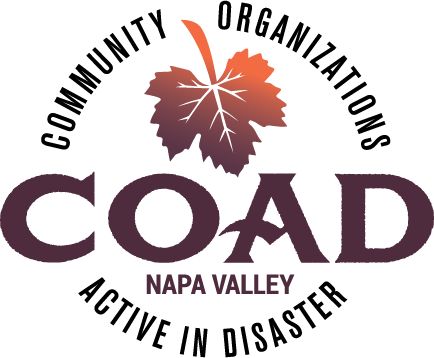 AgendaMeeting Objectives: To network and connectTo provide training/orientation on “Inclusion of Persons with Disabilities and Others with Access and Functional Needs Into All Phases of Disaster Planning and Operations”Welcome and Introductions COAD Executive Committee Update COAD Conference Date Change – New Date Thur Sep 27!  Anticipate registration email 3rd week of AugustCOAD Conference Planning Meeting NO September COAD Meeting! Events taking place? - Fire Anniversary Brainstorming Session on Mutual AidMember Updates and Announcements Training/Orientation:  A “Whole Community” Approach to Emergency Management: Inclusion of Persons with Disabilities and Others with Access and Functional Needs Into All Phases of Disaster Planning and Operations – Michael Humphries, IHSS Public Authority, Sonoma CountyNext Meeting and Adjournment Next Meeting: Tuesday, October 9 @10:00-11:30 ~ NV Community Foundation Community RoomSee you at the COAD “Stronger Together” Conference on Thursday, September 27th!!  